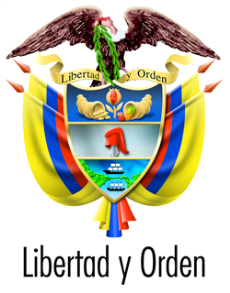 REPÚBLICA DE COLOMBIAMINISTERIO DE TRANSPORTEAGENCIA NACIONAL DE INFRAESTRUCTURACONTRATO DE INTERVENTORÍA No [•] DE 20[•]Entre:Contratante:Agencia Nacional de InfraestructuraInterventor:[•]PARTE ESPECIALTabla de ContenidoREGLAS DE INTERPRETACIÓN DE ESTE DOCUMENTODe conformidad con lo previsto en la Sección 11.3 de la Parte General, la presente Parte Especial del Contrato de Interventoría prima sobre cualquier otro documento que haga parte del Contrato.A la presente Parte Especial le serán aplicables las definiciones contenidas en la Parte General.En el CAPÍTULO II de la presente Parte Especial del Contrato de Interventoría se incluye una tabla en la cual se identifican, en la primera columna, las Secciones de la Parte General que se desarrollan, complementan, modifican o eliminan.La segunda columna de la tabla contiene el desarrollo, la complementación, modificación o eliminación correspondiente, o la identificación de la Sección de la Parte Especial en que esa información aparece.En el caso en que la Parte Especial modifique el contenido de algún aparte de la Parte General de manera expresa o tácita, se atenderá a lo señalado en la Parte Especial. TABLA DE REFERENCIAS A LA PARTE GENERAL ASPECTOS GENERALES Identificación de las Partes.La ANI, representada en este acto por ______________, en su calidad de ___________________.El Interventor es la persona natural/ persona jurídica/ unión temporal/ consorcio ________________________, conformada por _______________________,  representada en este acto por ______________________, en su calidad de _____________.Concurso de MéritosEl presente Contrato de Interventoría es el resultado del proceso de selección ANI No. VJ-VE-IP-LP-005-2013 cuya fecha de cierre corresponde a […]. Alcance de la InterventoríaLas vías objeto de la concesión “Autopista Conexión Norte”, tienen una longitud total estimada origen destino de 145 kilómetros y su recorrido discurre íntegramente en el departamento de Antioquía.La Autopista Conexión Norte une los municipios de Remedios, Zaragoza y Caucasia. El objetivo de esta concesión es conectar el sur occidente  y centro occidente del país de forma directa con el Puerto de Cartagena y el norte del país y el nordeste de Antioquia con la concesión de Ruta del Sol a través de Puerto Berrío, proyectando que se convierta en uno de los corredores viales más importantes del país. Las obras objeto de esta concesión consisten en la construcción de una nueva vía en calzada sencilla entre Remedios y Zaragoza, el mejoramiento de la calzada actual del tramo Zaragoza-Caucasia y la construcción de una nueva variante en calzada sencilla en Caucasia. El Concesionario deberá ejecutar, dentro de los plazos y condiciones señalados en el Contrato de Concesión, los estudios y diseños definitivos, financiación, gestión ambiental, predial y social, construcción, mejoramiento y rehabilitaciones necesarias para obtener y mantener la vía durante todo el período de concesión con los niveles de servicio e Indicadores de Estado a lo largo del proyecto de concesión, así como la operación y el mantenimiento de la totalidad del proyecto desde la entrega de los Tramos por parte de la AGENCIA NACIONAL DE INFRAESTRUCTURA. Las actividades que deberá ejecutar el interventor consiste en el seguimiento, control, supervisión y verificación del cumplimiento de las normas e indicadores de todas las actividades que involucran la Etapa Preoperativa (Fase de Preconstrucción y Fase de Construcción) y la Etapa de Operación y Mantenimiento del contrato de concesión bajo un esquema  de Asociación Público Privada que se derive del proceso licitatorio  No. VJ-VE-IP-LP-005-2013 correspondiente al corredor  denominado “CONCESIÓN AUTOPISTA CONEXIÓN NORTE”, al igual que todas las actividades técnicas, económicas, financieras, jurídicas, administrativas, operativas, medio ambientales  y socio prediales  de este corredor. La Interventoría deberá hacer el seguimiento, control, supervisión y verificación del cumplimiento de todas las obligaciones establecidas en el contrato de concesión que se derive del proceso licitatorio  correspondiente al corredor  denominado “CONCESIÓN CONEXIÓN NORTE” en sus anexos y adendas entre otros: Apéndice financiero 1 información financieraApéndice financiero 2 cesión especial de retribuciónApéndice técnico 1 alcance de la Concesión Autopista Conexión NorteApéndice técnico 2 operación y mantenimiento Concesión Autopista Conexión NorteApéndice técnico 3 especificaciones generales Concesión Autopista Conexión NorteApéndice técnico 3 especificaciones generales Concesión Autopista Conexión NorteApéndice técnico 4 indicadores Concesión Autopista Conexión Norte Apéndice técnico 5 interferencias redes Concesión Autopista Conexión NorteApéndice técnico 6 gestión ambiental Concesión Autopista Conexión NorteApéndice técnico 7 gestión predial Concesión Autopista Conexión NorteApéndice técnico 8 gestión social  Concesión Autopista Conexión Norte Apéndice técnico 9 plan de obras Concesión Autopista Conexión NorteValor Estimado del ContratoEl Valor del Contrato es XXXXXXXX de pesos ($XXXXXX)  PESOS DE DICIEMBRE DE 2013 INCLUIDO IVA.Plazo Estimado del ContratoEl presente Contrato de Interventoría tendrá una duración de OCHENTA Y CUATRO (84) meses que se contarán desde la suscripción del Acta de Inicio de Ejecución de la Interventoría en los términos en que se describe en la Sección 2.4 de la Parte General del Contrato de Interventoría. Este plazo se dividirá en las mismas Etapas del Contrato de Concesión No. […], a saber: Plazo Estimado de la Etapa Pre operativa: Corresponderá al tiempo en que se desarrollarán las Fases de Pre construcción y Construcción que en suma será de setenta y dos (72) meses, así:Fase de Pre construcción: Doce (12) meses. Fase de Construcción:  (60) meses. Plazo Estimado de la Etapa Operativa: Corresponderá al tiempo en que se desarrollaran las labores de operación y mantenimiento que será de: Doce (12) meses.ASPECTOS ECONÓMICOS DEL CONTRATO4.1 Forma de pago: El valor del presente Contrato, se fija en la suma única de DE DICIEMBRE DE 2013 incluido el IVA. El valor del presente Contrato corresponde a un precio global fijo ofertado por virtud del cual el Interventor se obliga a ejecutar el Contrato en su integridad, en los términos y condiciones descritos en el presente Contrato y en el Anexo de Requerimientos Técnicos. Las Partes aceptan que la discriminación de ciertos factores del precio contenida en la Propuesta del Interventor no implica que el presente Contrato se haya acordado a precios unitarios,  tampoco implicará que le sea reconocida cualquier variación en los precios o en la cantidad de unidades ofrecidas en la Propuesta. La tabla de precios que se encuentra anexa al contrato, sólo será tenida en cuenta y utilizada para adelantar las labores de liquidación de presentarse una terminación anticipada del contrato, caso en el cual se pagarán y reconocerán los servicios prestados,  costos de personal y los ítems de otros costos hasta la fecha de terminación, únicamente al valor establecido en dicha tabla.El valor mencionado en el literal (a) anterior tendrá la siguiente discriminación por etapas:Sin perjuicio de lo anterior y con fines de claridad únicamente, se establece la cuota fija mensual en pesos constantes de diciembre de 2013, la cual se determinó tomando como base el valor global fijo ofertado por etapa dividido por el plazo expresado en meses por etapa del Contrato de Interventoría, el cual corresponde a la suma mensual que a continuación se discrimina:El pago mensual que debe hacerse como retribución a las labores de interventoría, por parte de la Agencia o la Fiducia a cargo o por el concesionario, según corresponda, una vez adelantado el trámite pertinente, están condicionados a la previa aprobación que haga la Agencia a los informes, diagnósticos o productos que deba presentar el Interventor a la Agencia durante el correspondiente periodo mensual y a la presentación de las certificaciones de los pagos de aportes parafiscales. Siempre que el Interventor tenga derecho a recibir el Pago en los términos del presente Contrato, se pagará la cuota mensual con cargo a la Subcuenta Interventoría y Supervisión constituida para tal fin en el Fideicomiso que maneja los recursos del Contrato de Concesión, de acuerdo con las condiciones pactadas en esta cláusula.  La Agencia tendrá un plazo máximo de hasta dos (02) meses a partir de que se cumplan las condiciones para llevar a  cabo los trámites pertinentes y dar las instrucciones necesarias  para el pago del Interventor  ante la Fiduciaria que maneja el Fideicomiso del Contrato de Concesión. Para los pagos que se realicen a través de la Fiduciaria,  el Interventor deberá expedir factura a nombre del Patrimonio Autónomo en la que se administren los recursos del Proyecto de Concesión.  Durante el tiempo del trámite hasta la fecha efectiva de pago no le serán reconocido intereses de alguna índole al Interventor, quedando el pago de la última cuenta supeditado a la aprobación del informe final de Interventoría y a la firma y perfeccionamiento del acta de liquidación. Sin perjuicio de lo anterior, en el evento en que para la suscripción del Acta de Inicio del Contrato de Interventoría, no se encuentre aprobada la totalidad del Equipo de Trabajo mínimo requerido en el Plan de Cargas y en la Hoja de Datos, el pago mensual se reducirá en la proporción equivalente al Equipo de Trabajo aprobado por la ANI durante el periodo a retribuir, tomando como base el presupuesto desagregado entregado con la presentación de la Oferta Económica. La reducción de la retribución de que trata el presente literal, no impedirá la imposición de multas en los términos del presente Contrato.Los valores señalados en el literal (c) anterior se expresan en Pesos constantes de diciembre de 2013. En la fecha de facturación por parte del Interventor deben ser indexados conforme con la siguiente fórmula: Donde:*Cuando la cuota “n” se encuentre entre dos meses,  se tomará como base para el ajuste,  el IPC del primero de los dos meses.4.2 Mayor Permanencia: Cuando por causas no imputables al Interventor, la ejecución de alguna de las etapas del Contrato de Concesión se prolongue más allá del plazo establecido en el numeral 4.1, la AGENCIA reconocerá al Interventor un único pago mensual o su equivalente en días, según corresponda, haya sido o no originada por causas imputables al Concesionario.  El valor del reconocimiento que deba efectuar la AGENCIA al Interventor así como su forma de pago, corresponderá al valor mensual o su equivalente en días establecido en el numeral 4.1 literal c. de conformidad con la etapa en la que se encuentre la ejecución del contrato de Concesión. Sin perjuicio de lo anterior,  el valor total del contrato de Interventoría expresado en pesos de Diciembre de 2013 será fijo. GARANTÍAS DEL INTERVENTORDivisibilidad de las GarantíasComo excepción al principio de indivisibilidad de los mecanismos de cobertura de riesgos, las garantías del presente Contrato de Interventoría se otorgarán para cada Etapa o Fase de este Contrato, de conformidad con lo previsto en el artículo 112 del Decreto 1510 de 2013, así: Fase de Preconstrucción.Fase de Construcción.Etapa de Operación y Mantenimiento, la cual se divide en periodos quinquenales.Etapa de Reversión.Liquidación.A más tardar treinta (30) Días Hábiles antes de la terminación de la Fase, Etapa o periodo respectivo, el Interventor deberá presentar para aprobación de la ANI las garantías aplicables para la Fase, Etapa o periodo siguiente de acuerdo con lo previsto en el Contrato de Interventoría. Para la aprobación de estas garantías se seguirá mutandis mutandi lo dispuesto en la Sección 4.4 de la Parte General. En cualquier caso, todas las obligaciones del Contrato de Interventoría deberán permanecer garantizadas durante la vigencia del mismo en los términos del Contrato. El Concesionario se obliga a prorrogar la vigencia de los amparos que conforman las garantías  según se prevé en el Contrato, con una anticipación no menor a diez (10) Días Hábiles anteriores a su vencimiento, en caso de que se amplíe el término de ejecución de la Etapa o Fase correspondiente a un término mayor al cubierto por la vigencia inicial de los amparos.Valor  y vigencia de la Garantía Única de CumplimientoPara cada una de las Fases y Etapas en las que se divide el plazo del Contrato, la vigencia del amparo de cumplimiento será la siguienteEtapa Pre operativa- Fase de Pre construcción: El plazo señalado en la Sección 2.5(a) (i) de esta Parte Especial y dos (2) Meses más. Etapa Pre operativa-Fase de Construcción: Para efectos de este amparo, la Fase de Construcción será dividida en periodos anuales renovables, siendo el último de tales periodos el término igual al plazo remanente para la terminación de la Fase y de la Etapa Preoperativa. Para cada periodo anual, el Interventor obtendrá el amparo con una vigencia de un año y dos (2) Meses más.Etapa de Operación y Mantenimiento: Para efectos de este amparo, la Etapa de Operación y Mantenimiento será dividida en periodos anuales renovables, siendo el último de tales periodos el término igual al plazo remanente para la terminación del Contrato. Para cada periodo anual, el Interventor obtendrá el amparo con una vigencia de un año y dos (2) Meses más.Para cada una de las Fases y Etapas en las que se divide el plazo del Contrato, el valor del amparo de cumplimiento será el siguiente:Fase de Pre construcción: En cuantía correspondiente al diez por ciento (10%) del valor de las obligaciones a cargo del Interventor surgidas en la Fase de Preconstrucción Fase de Construcción: En cuantía correspondiente al diez por ciento (10%) del valor  de las obligaciones a cargo del Interventor surgidas en la Fase de ConstrucciónEtapa de Operación y Mantenimiento: En cuantía correspondiente al diez por ciento (10%) del valor  de las obligaciones a cargo del Interventor surgidas en la Etapa de Operación y Mantenimiento Valor y Vigencia del Amparo de Pago de Salarios y Prestaciones SocialesPara cada una de las Fases y Etapas en las que se divide el plazo del Contrato, la vigencia del amparo de pago de salarios y prestaciones sociales será la siguiente:Etapa Pre operativa- Fase de Pre construcción: El plazo señalado en la Sección 2.5(a) (i) de esta Parte Especial y tres (3) Años más. Etapa Pre operativa-Fase de Construcción: Para efectos de este amparo, la Fase de Construcción será dividida en periodos anuales renovables, siendo el último de tales periodos el término igual al plazo remanente para la terminación de la Fase y de la Etapa Preoperativa. Para cada periodo anual, el Interventor obtendrá el amparo con una vigencia de un año y tres (3) Años más.Etapa de Operación y Mantenimiento: Para efectos de este amparo, la Etapa de Operación y Mantenimiento será dividida en periodos anuales renovables, siendo el último de tales periodos el término igual al plazo remanente para la terminación del Contrato. Para cada periodo, el Interventor obtendrá un amparo con una vigencia de un año y tres (3) Años más.Para cada una de las Fases y Etapas en las que se divide el plazo del Contrato, el valor del amparo de pago de salarios y prestaciones sociales será el siguiente:Fase de Pre construcción: En cuantía correspondiente al cinco por ciento (5%) del valor total de las obligaciones a cargo del Interventor surgidas en la Fase de PreconstrucciónFase de Construcción: En cuantía correspondiente al cinco por ciento (5%) del valor total de las obligaciones a cargo del Interventor surgidas en la Fase de Construcción Etapa de Operación y Mantenimiento: En cuantía correspondiente al cinco por ciento (5%) del valor total de las obligaciones a cargo del Interventor surgidas en la Etapa de Operación y Mantenimiento. Valor y vigencia para el amparo de calidad del servicio: El amparo de calidad del servicio se otorgara en la fecha de terminación del contrato de consultoría. Valor Asegurado En cuantía correspondiente al diez por ciento (10%) del valor total del ContratoVigencia:Dos años contados a partir de la terminación del contratoValor y vigencia de la póliza de Responsabilidad Civil ExtracontractualValor AseguradoEl valor del amparo de la póliza de Responsabilidad Civil Extracontractual será del diez por ciento (10%) del valor total del Contrato Vigencia El plazo de las coberturas será anual renovable.REGIMEN SANCIONATORIO Eventos Generadores de Imposición de Multas.Para efectos de lo previsto en la Sección 8.1(a) de la Parte General, frente a un incumplimiento total o parcial del Concesionario respecto de cualquiera de las siguientes obligaciones estipuladas en el Contrato, la ANI impondrá al Interventor las Multas en los montos y condiciones que adelante se regulan:Multa por no constitución y/o mantenimiento de las Garantías establecidas en el Contrato de Interventoría: Por no mantener en vigor, renovar, prorrogar, obtener para la Etapa siguiente, corregir o adicionar las garantías, en los plazos y por los montos establecidos en el Contrato, se causará una Multa equivalente a veinte (20) salarios mínimos mensuales legales vigentes por cada Día transcurrido a partir de la fecha prevista para el cumplimiento de esta obligación. Para efectos de lo señalado en la Sección 8.2(d) de la Parte General, el término máximo contado desde la expiración del Plazo de Cura es de veinte (20) Días.Multa por incumplimiento a cualquiera de las obligaciones señaladas en la Sección 2.7. de la Parte General: Se causará una Multa equivalente a dos (2) salarios mínimos mensuales legales vigentes por cada Día transcurrido a partir de la fecha prevista para el cumplimiento de la obligación. Para efectos de lo señalado en la Sección 8.2(a) de la Parte General, el Periodo de Cura es de cinco (5) Días.Multa por incumplimiento a las obligaciones señaladas en las Secciones 6.1., 6.2., 6.5., 6.6., 6.7. y 6.9 de la Parte General: Se causará una Multa diaria de cinco (5) salarios mínimos mensuales legales vigentes por cada Día transcurrido a partir de la fecha prevista para el cumplimiento de la obligación correspondiente. Para efectos de lo señalado en la Sección 8.2(a) de la Parte General, el Periodo de Cura es de quince (15) Días.Multa por incumplimiento a las obligaciones señaladas en Capítulo VII de la Parte General: Se causará una Multa diaria de cinco (5) salarios mínimos mensuales legales vigentes por cada Día transcurrido a partir de la fecha prevista para el cumplimiento de la obligación correspondiente. Para efectos de lo señalado en la Sección 8.2(a) de la Parte General, el Periodo de Cura es de quince (15) Días.Multa por incumplimiento de las obligaciones previstas en el Anexo 4 para las actividades y procedimientos de Interventoría: Por incumplimiento de las obligaciones previstas en el Anexo 4, o definidas por el Componedor de Interventoría o por aceptación expresa o tácita del Interventor, se aplicará una multa equivalente a quince (15) salarios mínimos legales mensuales vigentes por cada Día transcurrido a partir de la fecha prevista para el cumplimiento de esta obligación. Para efectos de lo señalado en la Sección 8.2(d) de la Parte General, el término máximo contado desde la expiración del Periodo de Cura es de diez (10) Días.Multa por incumplimiento de las demás obligaciones contenidas en el Contrato: Si el Interventor incumpliere alguna de las obligaciones contenidas en el Contrato, que no se encuentra incluida en las demás Multas a que hace referencia la presente cláusula, se causará una Multa diaria de siete (7) salarios mínimos mensuales legales vigentes por cada Día transcurrido a partir de la fecha prevista para el cumplimiento de la obligación correspondiente. Para efectos de lo señalado en la Sección 8.2 (d) de la Parte General, el término máximo contado desde la expiración del Periodo de Cura es de veinte (20) Días.Valor de la Cláusula PenalLa pena pecuniaria de la cual trata la Sección 8.5 de la Parte General será equivalente al 10% del valor del contrato de pesos de Diciembre de 2013, este valor será actualizado según la Sección enunciada anteriormente.SECCIÓN DE LA PARTE GENERALDATOS ESPECÍFICOS DE ESTA PARTE ESPECIAL1.2 (g)Ver Sección 2.2 de esta Parte Especial.1.2 (i)Ver Sección 2.3 de esta Parte Especial.1.2 (n)Ver Sección 2.1 de esta Parte Especial.2.1Ver Sección 2.3 de esta Parte Especial.2.2 (a)Ver Sección 2.4 de  esta Parte Especial.2.5(a)Ver Sección 2.5 de esta Parte Especial.3.1 (d)Ver Sección 3.1. de esta Parte Especial.4.5 (a)Ver Sección 4.1. de esta Parte Especial4.5 (b)Ver Sección 4.2 de esta Parte Especial.4.5 (c)Ver Sección 4.3 de esta Parte Especial.4.6 (a) (ii)Ver Sección 4.4. de esta Parte Especial.8.2(a)Ver Sección 5.1. de esta Parte Especial.8.5Ver Sección 5.2. de esta Parte Especial.11.17Las Notificaciones a las Partes se deberán realizar en los siguientes lugares:A la ANIDirección:Ciudad:Al InterventorDirección:Ciudad:Etapa PreoperativaEtapa PreoperativaEtapa de operación y MantenimientoFase Preconstrucción Fase Construcción Etapa de operación y MantenimientoEtapa PreoperativaEtapa PreoperativaEtapa de operación y MantenimientoFase Preconstrucción Fase Construcción Etapa de operación y MantenimientoCuota(n,m)*Valor del pago en el mes “n” a ser realizado al Interventor en el respectivo año calendario “m”.Cuota(Dic/2013)Valor del pago mensual a ser realizado al Interventor, expresado en Pesos constantes de diciembre de 2013IPC (n, m)*IPC del mes “n” de pago de cada respectivo año calendario “m” publicado por el DANEIPC (Dic/2013)IPC de diciembre de 2013 publicado por el DANE